Generalforsamling  2014Fredensborg LærerkredsDanmarks Lærerforening Kreds 36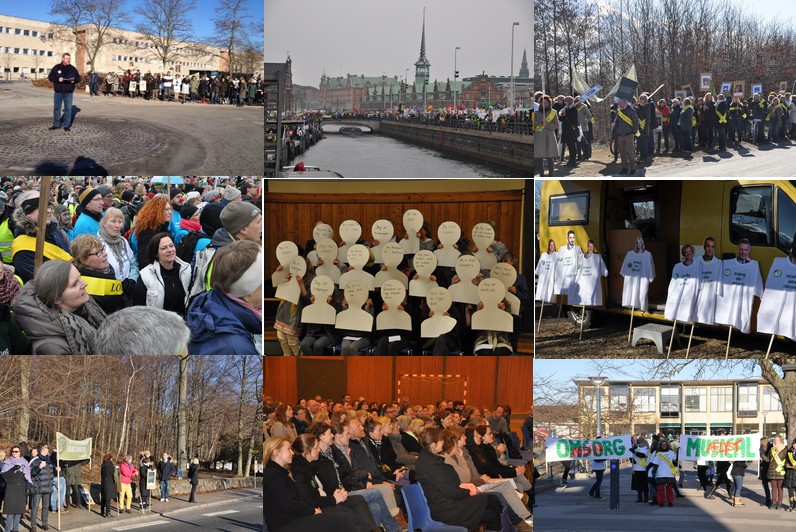 Tirsdag d. 18. marts 2014 kl. 18.45(spisning kl. 18.00)på Humlebæk Skole, Baunebjergvej 401Generalforsamlingen indledes igen i år med en dialog med borgmester Thomas Lykke Pedersen	Dagsorden:Valg af dirigent og sekretærBeretningRegnskabIndkomne forslagFastsættelse af ydelserBudget og fastsættelse af kontingentVedtægtsændringerValg ifølge vedtægterneEventueltOK 13 og LockoutOp til - under - og efter generalforsamlingen sidste år og frem til april prøvede man fra KL’s side at bilde os og resten af befolkningen ind, at der foregik reelle forhandlinger om OK13. Men som det senere skulle vise sig, var det rent skuepil, der udelukkende havde til formål at være et figenblad for det mord på den danske model, man fra KL’s side sammen med en med-sammensvoren finansminister havde sat sig i hovedet at begå med lærerne som de første ofre.På kongressen efter folketingsvalget i 2011 var der store forventninger til den nye regering. Ingen havde på det tidspunkt fantasi til at forestille sig hvilke katastrofer, der ventede. Derfor blev vi også taget på sengen, og inden vi vågnede op, var forhandlingerne brudt sammen. Forligskvinden gav op d. 22. marts, og den lockout KL og Bjarne Corydon havde varslet d. 28. februar, blev en realitet d. 1. april, og det som burde have været en aprilsnar, var desværre blodig alvor. Hvad ingen havde troet muligt, var nu en skammelig realitet.Inden da havde vi på flere fronter manifesteret vores utilfredshed med de uhørte forhold, bl.a. ved en stor demonstration i København dagen efter generalforsamlingen sidste år. Og så kan det nok være, at Kredsstyrelsen og tillidsrepræsentanterne sammen med medlem-merne fik travlt med at forberede arrangementer og happenings, men så var det jo meget belejligt, at der lå en påske op til lockouten, så Kredsen kunne nå at få arrangeret bannere og plakater. Der skulle også sørges for, at politiet var bekendt med de tiltag, vi allerede på daværende tidspunkt havde planlagt.Og tirsdag den 2. april brød det så løs. I nogle kommuner havde man forment de lockoutede lærere fra de kommunale parkeringspladser foran skolerne, men i Fredensborg kommune blev Kred-sen på et møde med borgmesteren og kom-munaldirektøren enige om, at der ikke var grund til at trappe konflikten unødigt op med sådanne eller lignende tiltag.  Og på NGG var der ligeledes enighed om, at der ikke var grund til at forværre situationen. De lockoutede lærere fra NGG samledes således til morgenmøder på en nær-liggende café med morgenkaffe finansieret af ledelsen. På kommunens skoler sørgede de inde-værende lærere for at pleje deres udenfor-stående kolleger.Men der stod vi så – på den ene side tjeneste-mændene, ledelsen og enkelte andre (oppe-bærende fuld løn opnået gennem ydende med-lemmers mangeårige kampe) inden for dørene sammen med en noget reduceret elevskare. Og på den anden side de lockoutede kolleger. Enigheden med kommunen gjorde, at vi kun så sporadiske ledelsesforsøg på at omgå konflikten ved at pålægge de tilbageværende lærere lockoutramt arbejde. Og de få steder hvor vi oplevede optræk til sådanne tiltag, blev der grebet ind med det samme.Mens lærerne inde i varmen underviste i en temmelig trykket atmosfære, var kollegerne ude i kulden travlt i gang med at manifestere sig i bybilledet. Vi arrangerede optog til Rådhuset, hvor formanden i rundkørslen foran rådhuset gjorde sit for at opildne den store skare af de fremmødte lockoutede lærere. Og herfra gik det så slag i slag. Der blev undervist på gader og stræder – på torve og perroner og i tog. Der blev vinket fra mulige og umulige steder, og vi samledes igen til store demonstrationer i København. 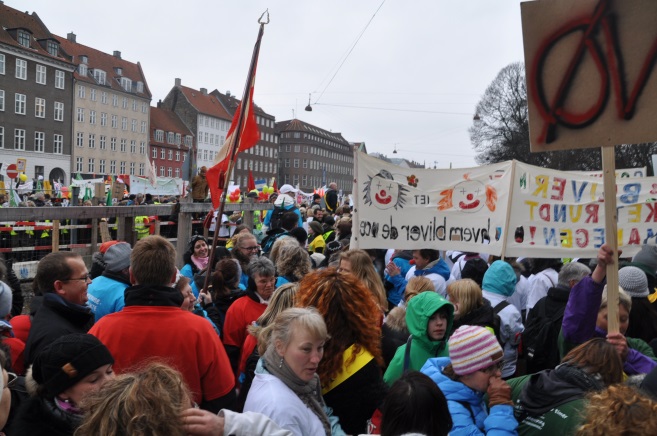 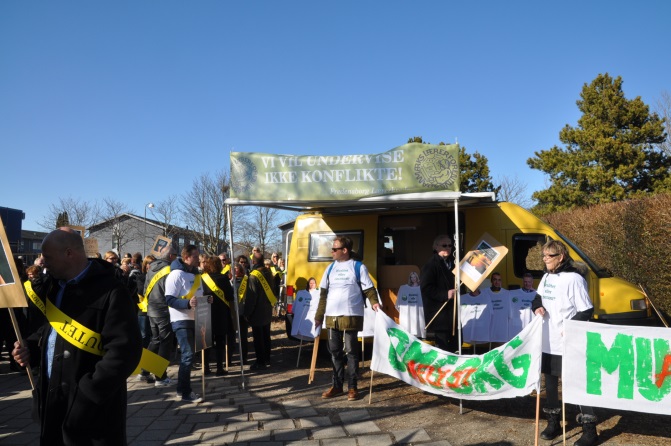 Og lockouten trak ud – nu skulle lærerne virkelig gøres møre. Og strejkekassen skulle tømmes, men på grund af det geniale træk med at yde lån i stedet for støtte, kunne vi strække strejkekassen så langt, at politikerne blev nødt til at gribe ind. Og det skete så, fredag d. 26. april vedtog Folketinget en lov, hvis indhold regeringen i forvejen havde aftalt med KL. Lærerne skulle finansiere regeringens forkromede folkeskole-reform. De samme lærere som skal bære folkeskolereformen igennem. Spændende at se hvordan det går, når lærerne på det tilstede-værende grundlag selvfølgelig vil gå til arbejdet med samme professionelle indstilling, som de gik til arbejdet inden lockouten. På det tilstede-værende grundlag. Og hvad kunne vi så se i kølvandet på lockouten? Jo, rundt omkring på skolerne gjorde ledelserne sig umage med at overbevise lærerne om, at det nu var på tide at lægge konflikten bag sig og komme videre. Det kan godt være svært at lægge en konflikt bag sig, når kommunen valgte at forringe de lockoutede læreres anciennitets-forhold, og når kommunen samtidig valgte at lade lockouten få virkning på de lockoutedes mulighed for at opspare fuld ferie. I enkelte andre kommuner indså man det fornuftige i at undlade disse handlinger.Og det kan også være svært at lægge en konflikt bag sig, når man er efterladt med ubehandlede åbne sår.Men én ting blev slået fast. Sammenholdet blandt lærerne var af historiske dimensioner, og den undrende omverden så et fællesskab, der ikke kunne knægtes. Den fællesskabsånd, der præ-gede vores kamp, skal nu være med til at bære os gennem den svære tid, vi står over for. Det skylder vi hinanden.BeskæftigelsessituationenI modsætning til sidste år kunne det faldende børnetal og konsekvenserne af fusionerne ikke opvejes af den naturlige afgang blandt lærerne. Der var derfor et antal lærere, der blev opsagt. Bortset fra en enkelt lykkedes det heldigvis alle de øvrige at finde arbejde andre steder.Det er altid en hård og ofte lang proces, man skal igennem, når det bliver varslet, at kommunen ikke længere ønsker at benytte sig af ens arbejdskraft. Kredsen og foreningen lægger derfor – i samarbejde med kommunen – mange kræfter i at få de ramte lærere så godt igennem forløbet, som det nu engang er muligt.Som det ser ud lige nu, står vi ikke over for afskedigelser i forbindelse med næste skoleår, men på grund af skolereformen og lovindgrebet er det umuligt at afgøre det helt nøjagtigt. Hvad vi ved, er, at mange af de lærere, der har mulighed for at gå på pension, vælger at gøre det tidligere, end de havde regnet med for ikke at blive omfattet af de forringede arbejdsvilkår, som deres tilbageværende kolleger fremover vil blive udsat for.KongresDe 2 kongresdelegerede, Jørgen Cseh og Pille Poulsen, deltog naturligvis i såvel den ekstra-ordinære kongres i maj 2013 som i den ordinære kongres i september 2013. Den ekstraordinære kongres var selvfølgelig nød-vendig set i lyset af sammenbruddet i overens-komstforhandlingerne og lærerlockouten. Den ordinære kongres drejede sig naturligt nok mest om, hvordan Danmarks Lærerforening skal håndtere ”den nye virkelighed” efter forårets omvæltninger. Det skal bemærkes, at formanden Anders Bondo Christensen aldrig tidligere har været så skarp i sin beretning, og klapsalverne ville da heller ingen ende tage.Man anbefales at gå på DLFs hjemmeside, hvis man vil læse mere om kongresserne. http://www.dlf.org/om-dlf/kongres/ 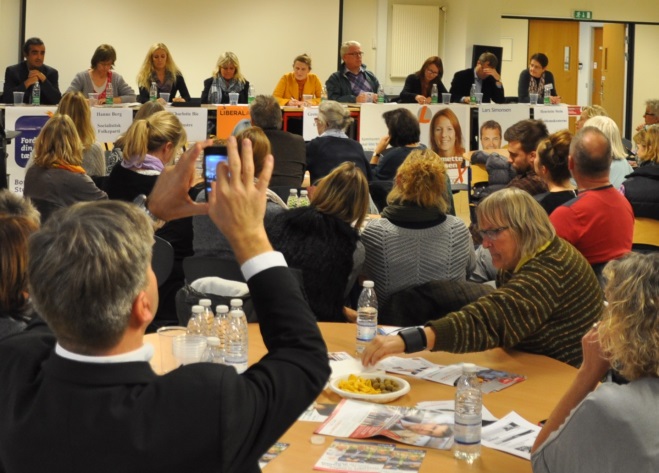 Samarbejde med forvaltningen og det politiske niveauEfter Lockouten har Kredsens samarbejde med forvaltningen været så godt som ikke-eksi-sterende, hvilket må tilskrives den enorme indflydelse, dekreter fra KL har på forvalt-ningernes ageren. Vi forventer, at der rettes op på denne tilstand, efter at det politiske niveau besluttede, at Kredsen og kommunen skulle forsøge at lave en ny Lokalaftale. Kredsen arbejder via alle kanaler på at genoprette det gode samarbejde, vi havde med Skole-forvaltningen inden lockouten. Og her skal vi igen fremhæve vore kontakter til det politiske niveau. Vi har således været til møder med Byrådet, Økonomiudvalget og Børne- og Skoleudvalget, ligesom vi på kort tid fik arrangeret det vælgermøde, der medførte, at Byrådet pålagde forvaltningen at indgå i forhandlinger med Kredsen om en ny Lokalaftale.Forhandlinger med forvaltningKredsen forsøgte igen at få en tillidsrepræsentant på hver matrikel. Det mente kommunen ikke, der var behov for. I forbindelse med det kommende skoleår forsøger vi igen, da vi fortsat mener, at der er behov for en lokal forankret tillids-repræsentant, især set i lyset af alle de problemer vi kan forudse i forbindelse med næste skoleår.På baggrund af en beslutning i byrådet forhandler Kredsen i skrivende stund med Kommunen om en ny Lokalaftale. I forhandlingsdelegationen sidder på kommunens side Børnedirektør Lina Thieden, Skolechef Sus Emmery, Projektleder Steen Søborg samt Personalechef Tina Bjerregaard. Kredsen er repræsenteret af formand Jørgen Cseh, næstformand Pille Poulsen, kredsstyrelsesmed-lem Annette Hansen-Jacobsen samt kasserer Nils Wulff. Hvad forhandlingerne ender med, vides på nuværende tidspunkt ikke. Kredsstyrelsen har truffet beslutning om, at et evt. Lokalaftaleforslag skal vedtages ved en afstemning på en (ekstra-ordinær) generalforsamling.Trivselsundersøgelsen – Great Place to Work og lederevalueringenKommunen deltog i dette skoleår i en stor konkurrence om at blive Danmarks bedste arbejdsplads gennem en anonym trivselsunder-søgelse udført af et eksternt firma. På skoleområdet opnåede man en meget flot svarprocent, hvorimod resultatet af undersø-gelsen ikke kan siges at være prangende. Et par skoler skilte sig ud ved at opnå markant dårligere resultater end de øvrige skoler. Den ene af de 2 skoler var den skole i kommunen, hvor lederen havde indført 2 tvungne tilstedeværelsesdage. Hvis man skal dømme efter resultatet, står det samlede skolevæsen overfor en temmelig stor udfordring i forbindelse med lærernes trivsel, når indgrebet introduceres på samtlige skoler fra 1. august. Hvis ikke kommunen gennemfører den anonyme trivselsundersøgelse næste år, er det en oplagt mulighed, at Kredsen gennemfører en sådan undersøgelse for at få et retvisende billede af lærernes trivsel på arbejdspladsen.Kommunens forvaltning insisterer fortsat på at gennemføre en lederevaluering på et ikke-anonymt grundlag. Kredsen opfordrede fortsat til den yderste varsomhed, hvis man ønskede at besvare undersøgelsen. Vi kender ikke svar-procenten eller konsekvenserne af ledereva-lueringen, og vi arbejder fortsat på at få gjort undersøgelsen anonym ligesom trivselsunder-søgelsen. Så vil der måske også være mulighed for, at man kan bruge den til noget relevant.MødevirksomhedKurser, konferencer, m.v.Hoved- og områdeudvalgHovedudvalgets 5 møder i 2013 har været præget af Great Place to Work trivselsundersøgelsen og budget 2014-2017. Medarbejderne i Hoved-udvalget udtalte deres bekymring vedrørende de i alt 7,5% omprioriteringsbidrag, med mindre de blev lagt tilbage i driften og ikke brugt til ekstraordinære låneafdrag.Budgetseminaret afsatte desværre ikke midler til gennemførelse af lov 409 før i 2016, ligeledes blev der ikke afsat flere midler end de af KL anbefalede til indførelse af folkeskolereformen. Det skal bemærkes, at der også er arbejdet med fremtidens arbejdspladser herunder fastholdelse og rekruttering, fremtidens kompetencer og den smidige og fleksible arbejdsplads.Områdeudvalgets 6 møder har alle haft ny skole-reform på dagsordenen. Great Place to Work, Find Børnene og frikommune-kopiforsøg har væ-ret drøftet. Det eneste skolemæssige frikommu-neforsøg,  der bliver kopieret, er deltagelse af 1-2 repræsentanter i skolebestyrelser fra foreninger, erhvervslivet, uddannelsesinstitutioner eller lig-nende.Fællestillidsrepræsentanten har deltaget i styre-gruppen vedrørende implementeringen af folke-skolereformen, samt i diverse arbejdsgrupper om det. I alt er det blevet til 21 møder i 2013. Arbejdet fortsætter resten af skoleåret.TillidsrepræsentanterTillidsrepræsentanterne er bindeleddet mellem medlemmerne og Kreds og hovedforeningen, DLF. Det er bl.a. også derfor, at Kredsen har valgt at fastholde den hyppigere mødeaktivitet med TR. Især i den aktuelle situation og næste skoleår vil der blive brug for en tæt kontakt mellem TR og Kredsstyrelse.
Kredsen arrangerede heldagsseminar for TR, suppleanter og AMR med fokus på Folkeskole-reformen og L409. Indholdet var formidlet af Hovedforeningen med henblik på at ruste TR og AMR til at stå sammen om at skaffe med-lemmerne den bedst mulige beskyttelse under de givne vilkår efter overgrebene. Et solidt kendskab til loven er et middel hertil. Det er af største vigtighed, at dette kendskab når helt ud til det enkelte medlem i det kommende år.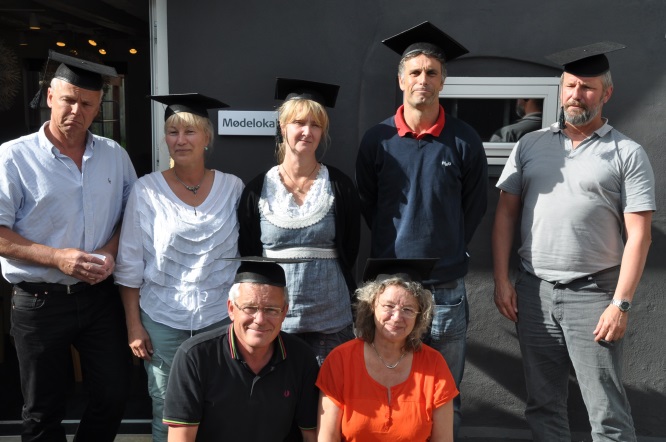 TR-Universitetsuddannelse i kommunalt regi måtte vore TR også finde tid til dette år. Nogle
indenfor den i forvejen hårdt pressede akkord andre med ekstra tid.Gennem 8 dage blev de under fine forhold introduceret til MED-systemet, kommunens budgetprocedurer, nyeste offentlige manage-menttilgange, relationstilgange, TR-rolle, foran-dringsprocesser m.m.Vi skabte nye relationer i faste netværk med tillidsrepræsentanter fra andre funktioner i kommunen.P.t. er der ingen planer i forvaltningen om opdatering eller gentagelse af uddannelsen for gamle eller nye TRer. Men der var stor opmærksomhed omkring denne TR-uddannelse fra både KL og fagbevægelse. Blandt tillidsrepræsentanterne vælges en fælles-tillidsrepræsentant, som i mange sager er binde-led mellem tillidsrepræsentanter og kommunen. Fællestillidsrepræsentanten har i år været Nils Wulff.  Det er naturligt, at fællestillidsrepræ- sentanten er medlem af såvel hovedudvalg som områdeudvalg. I år har arbejdet været præget afdeltagelsen i forskellige udvalg vedrørende indfø-relsen af lov 409 og folkeskolereformen. Tillidsrepræsentanterne udfører et stort lokalt arbejde for at sikre medlemmerne gode og rime-lige arbejdsvilkår. Et arbejde hvor tillids-repræsentanten ofte spørger sig selv, om hun gør det godt nok, når samarbejdet med ledelsen virker mildest talt noget anstrengt. Og det vil ikke blive lettere næste skoleår, når overgrebet skal udmøntes på skolerne. Derfor skal opfordringen til jer være at bakke op om jeres TR, mød op til møderne i Faglig Klub og deltag i debatten. Vi har alle brug for anerkendelse – også din TR.Forholdene for TR næste skoleår er ikke for-handlet på plads endnu. KL har overfor kommu-nerne givet udtryk for, at der nok ikke skal bruges så meget tid på TR-arbejdet næste år. Det kunne være, at KL skulle prøve at bevæge sig ud i virkeligheden.It-situationenVi må konstatere, at der stadig er problemer med it-udstyret ude på skolerne. Både den mangelfulde netværkskapacitet, netværksned-brud og forældet udstyr har medført store fru-strationer hos såvel elever som lærere. Et velfungerende it-system er afgørende for, at lærerne professionelt kan løfte opgaven med at gennemføre folkeskolereformen og de fortsat ø-gede krav til digitalisering af undervisningen.Vi ved, at kommunen arbejder hårdt på at løse problemerne, og vi forventer, at alt fungerer per-fekt, når folkeskolereformen træder i kraft d. 1/8 2014. ArbejdsmiljøSamtlige skoler har deltaget i kommunens anonyme trivselsundersøgelse, som blev gen-nemført af Great Place to Work (Omtales også andet sted i beretningen). Undersøgelsen blev gennemført matrikelvis og heldigvis med en meget høj svarprocent, som var med til at gøre undersøgelsen troværdig. På mange af matrik-lerne viste undersøgelsen et tilfredsstillende resultat, desværre var der også på flere matrikler et resultat, der viste et meget dårligt arbejds-miljø. På samtlige matrikler har man udarbejdet handleplaner til opfølgning på undersøgelsen.Lovindgrebet på vores arbejdstid og Folkeskole-reformen er selvfølgelig det, der har fyldt mest for vores AMR’er. Kredsen har bl.a. afholdt en kursusdag, arrangeret sammen med DLF, for vores AMR’er og TR’er, hvor forskellige scenarier under de nye forhold blev gennemgået og drøftet. Spørgsmålet om fuld tilstedeværelse eller ikke er noget, der fylder meget i debatten, og i den forbindelse også, hvordan der bliver indrettet arbejdspladser på skolerne. Kravet til indret-ningen af individuelle arbejdspladser hænger selvfølgelig også sammen med en evt. Lokalaftale med Kommunen om arbejdstiden. Under alle omstændigheder står vores tillidsvalgte overfor store udfordringer de kommende år.Pædagogisk udviklingDet altoverskyggende fokuspunkt på det pædago-giske område er selvfølgelig den nu endeligt vedtagne Folkeskolereform – med alt hvad den bringer af ændringer i lærernes og elevernes hverdag. 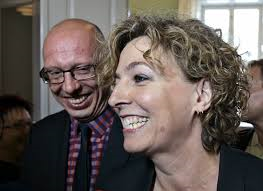 På nuværende tidspunkt ved ingen af os helt, hvordan det kommer til at forløbe, men eftersom Fredensborg Kommune hidtil har sat udvikling højt på dagsordenen, kan de såkaldt nye tiltag nok  ikke vælte lærerne af pinden – det er snare-re det begrænsede omfang af tid til at planlægge, forberede og efterbehandle undervisningen, som vækker bekymring. Herom skrives andetsteds.I FAKs pædagogiske forum drøfter vi løbende reformens aspekter mhp. at kunne ruste med-lemmerne til omstillingen.Ikke overraskende er inklusionen stadig et høj-aktuelt emne i den pædagogiske debat (men så sandelig også mht. arbejdsmiljø!), og kredsen er vedblivende opmærksom på udfordringerne – ikke mindst i lyset af ovennævnte reform og de ændrede arbejdstidsregler.Samtidigt med de nævnte forandringer på det pædagogiske felt maser digitaliseringen af under-visningen sig på – til gavn og glæde for mange kolleger og elever, men også som endnu en arbejdsopgave. Kredsens pædagogisk ansvarlige, Pille Poulsen, deltog derfor sidst i 2013 i kurset It i alle fag, som var arrangeret af DLF og Dafolo.Såvel inklusion som den digitale undervisning er på dagsordenen i FAKs pædagogiske forum. Her vil et snarligt kommende punkt også være Praktik, da dette arbejdsområde som følge af ændringerne i læreruddannelsen er lagt væsent-ligt om.I kommunalt regi har kredsen igen i år været repræsenteret i kommunens Kompetence-udviklingsgruppe, hvor lærernes kompetence-udvikling varetages. Det største område har her været udviklingen af netværksgrupper som en udløber af sidste skoleårs fællespædagogiske dag.InklusionsseminarerPå sidste års generalforsamling lovede borg-mester Thomas Lykke Pedersen på opfordring af deltagerne at sørge for, at lærerne blev hørt – evt. på en konference - angående problemerne med at få inklusionen til at lykkes. Skoleafdelingen valgte herefter at arrangere 4 inklusionsseminarer – ét for hvert bysamfund – i løbet af efteråret.Fredensborg Lærerkreds blev taget med på råd undervejs i forløbet og fik således sikret, at så mange lærere ”uden kasket” som muligt blev indbudt til at deltage i seminarerne, og at der skulle gives tid til denne deltagelse.Tilbagemeldingerne har været overvejende posi-tive. Repræsentanter for Fredensborg Lærer-kreds, Annette Hansen-Jacobsen og Pille Poulsen, deltog  i ét af seminarerne. Her oplevede vi, at der blev lyttet til lærernes erfaringer mht. den store udfordring, inklusionen er og fortsat vil være. 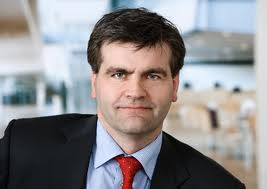 Vi påskønner, at borgmesteren kommer på gene-ralforsamlingen og lytter til medlemmerne.FAK/Store KursusI Danmarks Lærerforening har man organiseret de 79 lokale kredse i 11 såkaldte Forpligtende Kredssamarbejder. Fredensborg Lærerkreds er med i det forpligtende kredssamarbejde Nord-sjælland, som dog har valgt at beholde sit navn fra tiden før amternes nedlæggelse, nemlig FAK. (Oprindeligt var det en forkortelse af Frederiks-borg Amtskreds, men er nu en forkortelse af For-eningen Af Kredse i Nordsjælland.)Formålet med "de forpligtende kredssamarbej-der" er at fastholde foreningens mål om at være en fælles fagforening. Samarbejdet er derfor e-tableret omkring en række centrale politiske opgaver. Ud over et overordnet fagpolitisk sam- arbejde skal kredsene samarbejde om arbejds-miljø, pædagogisk udvikling, kursusvirksomhed og pensionistarbejdet.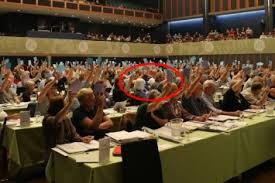 Det er kredsenes kongresdelegerede, samt ikke-delegerede næstformænd, som deltager i de må-nedlige FAK-møder, de kongresforberedende møder og den årlige FAK-konference. Fra Fredensborg Lærerkreds har formanden, JørgenCseh, og næstformanden, Pille Poulsen, således deltaget i ovennævnte arrangementer – begge som kongresdelegerede.Kredssamarbejdet i FAK er velfungerende, og de ofte meget engagerede debatter på møderne giver et godt grundlag for mange af de lokale beslutninger i Fredensborg Lærerkreds. Fælles-skab gør som bekendt stærk. Desuden er det godt for kommunikationen mellem vores lokale kreds og hovedforeningen, at vi har to hovedstyrelses-medlemmer, Regitze Flannov og Jens Skovmand, knyttet til FAK. Som anført i sidste års beretning er Pille Poulsen valgt som næstformand i FAK og tovholder for FAKs pædagogiske forum, og har valgt at gen-opstille til begge poster for den kommende 2-årige periode.I lighed med de tidligere år afholdt FAK i sep-tember 2013 Store Kursus på Frederiksdal – den-ne gang under overskriften Skolen i en ny virkelighed. Naturligvis var de forskellige oplæg og debatter præget af forårets lockout og føl-gerne heraf.Formålet med kurset er at dygtiggøre de nord-sjællandske tillidsrepræsentanter og kreds-styrelsesmedlemmer til det daglige arbejde med at fremme medlemmernes interesser.PensionisterBjørn Helstrup har også i år fungeret som en af de fire DLF-pensionistrepræsentanter fra Nord-sjælland. Han har i 2013 deltaget i hoved-foreningens årsmøde på Sinaturejendommen Haraldskær og har desuden været til et af kreds-styrelsesmøderne. Vi har pt. 105 medlemmer af fraktion 4, og det en fremgang på 14 i forhold til 2011.Den årlige pensionistudflugt skulle planlægges netop, som lærerkonflikten var på sit højeste. I solidaritet med de lockoutede lærer valgte Bjørn og pensionistrepræsentaten fra Helsingør Lærer-forening at donere de midler, der var afsat til dette arrangement, til de aktionerende kolleger.Da konflikten var overstået, viste det sig, at der var et mindre beløb til rådighed, som kredsstyrelserne mente skulle tilfalde pensionist-erne. 79 pensionister og ledsagere blev derefter inviteret på en spændende tur til ”Den Blå Planet” med et efterfølgende let traktement. Transporten skulle man selv sørge for.Denne form for arrangementer kunne man fore-stille sig flere af i fremtiden.Der er i dette forår valg af repræsentant til det landsdækkende såkaldte ”Fraktion 4-årsmøde”. Bjørn har meddelt, at han er klar til at blive afløst, så alle pensionister opfordres til at kandidere og at møde op, når der indkaldes til valgmøde.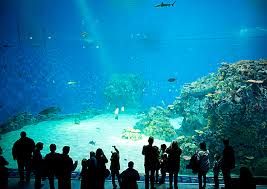 EmneAntal møder i perioden 01.04.13-31.03.14Kredsstyrelsesmøder41Tillidsrepræsentantmøder16Møder med særlige medlemsgrupper1Kredsformandsmøder6Kredsfællesskabsmøde1FAK-møder10Pædagogisk forum FAK4Forretningsudvalg FAK10Kasserermøde FAK1Arbejdsmiljø FAK2Aktioner i forbindelse med OK137Møder med skoleafdelingen5Møder med Fredensborg Kommune/borgmester1Hovedudvalg5Områdeudvalg6Styregruppe om arbejdstid og reform (FTR)21Arbejdsgrupper om reform 5Kompetenceudviklingsgruppen, rådhuset5Møde om frikommuneforsøgBudgetseminarer, Fredensborg KommuneKongresDLF medlemsseminarEkstraordinær kongresKursus om It i alle fagStore KursusRegionalt møde for TRTR stormøde i OdenseRegionalt møde om pædagogiske forholdFAK-konferenceRegionalt møde om arbejdsmiljøArbejdsmiljøkonference, DLFKonference for pædagogisk ansvarlige, DLFÅrsmøde i FTFFAK-kursus om lønÅrsmøde for pædagogisk foraVælgermøde i forbindelse med kommunalvalgFTF-møde om psykisk arbejdsmiljøDLF-kursus om reform og lov 409Kursus om flexjobDialogmødeDLF-seminar for TR, AMR og kredsstyrelseREGNSKAB 13 og BUDGET 14 og 15REGNSKAB 13 og BUDGET 14 og 15REGNSKAB 13 og BUDGET 14 og 15REGNSKAB 13 og BUDGET 14 og 15REGNSKAB 13 og BUDGET 14 og 15REGNSKAB 13 og BUDGET 14 og 15REGNSKAB 13 og BUDGET 14 og 15REGNSKAB 13 og BUDGET 14 og 15REGNSKAB 13 og BUDGET 14 og 15REGNSKAB 13 og BUDGET 14 og 15Regnskab Regnskab Regnskab Budget BudgetBudgetBudgetBudgetBudget Indtægter:Indtægter:2012201320132013201420142014 r2014 r2015Kontingentindtægter Kreds 36:Kontingentindtægter Kreds 36:1594565,00160196616019661.588.00015500001550000157000015700001560000Adm.-bidrag fra Særlig FondAdm.-bidrag fra Særlig Fond42500,00425004250042.5003000030000425004250042500AKUT-fondAKUT-fond201632,00211598211598160.000150000150000155000155000155000Andre indtægterAndre indtægter93,06Indtægter i altIndtægter i alt1838790,06185606418560641.790.500 173000017300001.767.500 1.767.500 1757500UdgifterUdgifterLønhenlæggelserLønhenlæggelser330000187726,34187726,34100.000100000100000KredsstyrelseKredsstyrelse1390607,22122715412271541.250.00012500001250000135000013500001350000Løn afgået formandLøn afgået formand187726,34000Fra lønhenlæggelserFra lønhenlæggelser-187726,34000TR-udgifterTR-udgifter42208,80491704917040.0004500045000450004500045000Kurser og konferencerKurser og konferencer192047,73128972,5128972,5150.000300000300000130000130000200000Øvrige udgifter (inkl. FAK-kont.)Øvrige udgifter (inkl. FAK-kont.)43600435004350044.0004400044000430004300043000PersonaleudgifterPersonaleudgifter000AdministrationAdministration73372,8690700,290700,2105.000105000105000900009000090000LokaleudgifterLokaleudgifter128795,09130757,75130757,75140.000140000140000133000133000135000Kredsbladet/InformationKredsbladet/Information0000RenterRenter-17264,61-20029,78-20029,78-17.000-12000-12000-12000-12000-12000Udgifter i altUdgifter i alt1853367,09183795018379501.712.000 1.872.000 1.872.000 1.779.000 1.779.000 1.851.000 Årets ordinære resultatÅrets ordinære resultat-14577,03181141811478.500 -142000-142000     -11.500      -11.500 -93.500 Overførsel tidligere overskudOverførsel tidligere overskud100000SpecifikationSpecifikationRegnskab RegnskabRegnskabBudget Budget Budget BudgetBudgetBudget2012201320132013201420142014 r2014 r2015KredsstyrelseKredsstyrelseFrikøb/lønFrikøb/løn1356992,7312041561204156DiæterDiæter4810,3146084608Kørsel mmKørsel mm21134,1011307,2011307,20MødeudgifterMødeudgifter4268,673413,173413,17KonfliktKonflikt00Andre udg. (Kongres mm)Andre udg. (Kongres mm)3401,413669,743669,74Udgifter til KredsstyrelsenUdgifter til Kredsstyrelsen1390607,2212271541227154TR-udgifterTR-udgifterDiæterDiæter11485,051160911609KørselKørsel7501,922792,422792,42Faglige klubberFaglige klubber4609,0719327,419327,4TR-møderTR-møder18612,7615440,7615440,76Udgifter til TRUdgifter til TR42208,804917049170Kurser, konferencer og møderKurser, konferencer og møderGeneralforsamlingGeneralforsamling5994,7912482,2812482,28KS-kurser og konferencerKS-kurser og konferencer03473,53473,5TR-kurser og konferencerTR-kurser og konferencer2112,151023510235MedlemskursusMedlemskursus115746,90Store kursus (FAK)Store kursus (FAK)49632,0070800,0070800,00Kurser/medlemsarr.Kurser/medlemsarr.1155,621013,351013,35Medlemsarr. frak. 4-7Medlemsarr. frak. 4-717406,2712170,3512170,35Frikøb AKUT-fondFrikøb AKUT-fond18798,0218798,02Kurser,møder og konferencerKurser,møder og konferencer192047,73128972,5128972,5Øvrige udgifter (inkl. FAK-kont)Øvrige udgifter (inkl. FAK-kont)FAK-kontingentFAK-kontingent43600,0043500,0043500,00Andre udgifterAndre udgifterØvrige udgifterØvrige udgifter43600,0043500,0043500,00AdministrationAdministrationKontorartiklerKontorartikler1100,962191,532191,53KopimaskineKopimaskine5830,486662,266662,26PortoPorto-294,001341,501341,50Gebyrer/KontingentopkrævningGebyrer/Kontingentopkrævning31098,8430189,3830189,38Telefon/faxTelefon/fax3290,522671,562671,56Mindre nyanskaffelserMindre nyanskaffelser1370,7110372,4910372,49ForsikringerForsikringer2854,004804,224804,22Aviser/bøger/tidsskrifterAviser/bøger/tidsskrifter6946,785910,255910,25EDB-udstyrEDB-udstyr2478,852478,85EDB-abonnementer og programmerEDB-abonnementer og programmerEDB-abonnementer og programmer661,5661,5EDB drift og service - ADSLmmEDB drift og service - ADSLmm6504,078895,268895,26LicensLicens927,00952,00952,00DiverseDiverse243,5069,4069,40Revision og regnskab/AdvokatRevision og regnskab/Advokat13500,0013500,0013500,00Administration ialtAdministration ialt73372,8690700,290700,2LokaleudgifterLokaleudgifterHuslejeHusleje97068,249888498884FællesudgifterFællesudgifter0VarmeVarme11008,281142111421ElEl4333,5731043104DiverseDiverse0493,75493,75RengøringRengøring16385,0016855,0016855,00Lokaleudgifter inkl. rengøringLokaleudgifter inkl. rengøring128795,09130757,75130757,75Kredsblad /InformationKredsblad /Information0RenterRenter-17264,61-20029,78-20029,78LønhensættelseLønhensættelse330000Samlede udgifterSamlede udgifter1.853.3671.650.2241.650.224Forslag til kredskontingent fraForslag til kredskontingent fraForslag til kredskontingent fraForslag til fastsættelse af ydelser forForslag til fastsættelse af ydelser forForslag til fastsættelse af ydelser forForslag til fastsættelse af ydelser forForslag til fastsættelse af ydelser forForslag til fastsættelse af ydelser for1. januar 2014 - 31. december 20141. januar 2014 - 31. december 20141. januar 2014 - 31. december 2014perioden 1. april 2014 - 31. marts 2015perioden 1. april 2014 - 31. marts 2015perioden 1. april 2014 - 31. marts 2015perioden 1. april 2014 - 31. marts 2015perioden 1. april 2014 - 31. marts 2015perioden 1. april 2014 - 31. marts 2015Alle satser er uændredeAlle satser er uændredeFrikøbstimer i altFrikøbstimer i altFrikøbstimer i alt4.050 timerFraktion 1 og 2Fraktion 1 og 2kr 306/månedkr 306/månedkr 306/månedFraktion 4Fraktion 4kr   29/månedkr   29/månedkr   29/månedFrikøbstimerne fordeles på det konstituerendeFrikøbstimerne fordeles på det konstituerendeFrikøbstimerne fordeles på det konstituerendeFrikøbstimerne fordeles på det konstituerendeFrikøbstimerne fordeles på det konstituerendeFrikøbstimerne fordeles på det konstituerendeSamlet kontingent for 2013 og 2014 bliverSamlet kontingent for 2013 og 2014 bliverSamlet kontingent for 2013 og 2014 bliverkredsstyrelsesmøde.kredsstyrelsesmøde.kredsstyrelsesmøde.Fraktion 1 og 2Fraktion 1 og 2kr 519/månedkr 519/månedkr 519/månedHver af de på generalforsamlingen valgteHver af de på generalforsamlingen valgteHver af de på generalforsamlingen valgteHver af de på generalforsamlingen valgteHver af de på generalforsamlingen valgteHver af de på generalforsamlingen valgte(Lærere/børnehaveklasseledere)(Lærere/børnehaveklasseledere)(Lærere/børnehaveklasseledere)kredsstyrelsesmedlemmer tildeles minimumkredsstyrelsesmedlemmer tildeles minimumkredsstyrelsesmedlemmer tildeles minimumkredsstyrelsesmedlemmer tildeles minimumkredsstyrelsesmedlemmer tildeles minimumkredsstyrelsesmedlemmer tildeles minimumFraktion 4Fraktion 4kr 100/månedkr 100/månedkr 100/måned600 timer.(Pensionister)(Pensionister)Fraktion 6Fraktion 6kr  98/månedkr  98/månedkr  98/måned(Særlige medlemmer)(Særlige medlemmer)Tjenestemænd og nye medlemmer betaler inklusiv konfliktkontingent i alt 626 kr. pr. måned.Tjenestemænd og nye medlemmer betaler inklusiv konfliktkontingent i alt 626 kr. pr. måned.Tjenestemænd og nye medlemmer betaler inklusiv konfliktkontingent i alt 626 kr. pr. måned.Tjenestemænd og nye medlemmer betaler inklusiv konfliktkontingent i alt 626 kr. pr. måned.Tjenestemænd og nye medlemmer betaler inklusiv konfliktkontingent i alt 626 kr. pr. måned.Tjenestemænd og nye medlemmer betaler inklusiv konfliktkontingent i alt 626 kr. pr. måned.Tjenestemænd og nye medlemmer betaler inklusiv konfliktkontingent i alt 626 kr. pr. måned.Tjenestemænd og nye medlemmer betaler inklusiv konfliktkontingent i alt 626 kr. pr. måned.Tjenestemænd og nye medlemmer betaler inklusiv konfliktkontingent i alt 626 kr. pr. måned.Tjenestemænd og nye medlemmer betaler inklusiv konfliktkontingent i alt 626 kr. pr. måned.Lockoutede lærere betaler i alt 206 kr. pr. måned .                                Lockoutede lærere betaler i alt 206 kr. pr. måned .                                Lockoutede lærere betaler i alt 206 kr. pr. måned .                                Lockoutede lærere betaler i alt 206 kr. pr. måned .                                Lockoutede lærere betaler i alt 206 kr. pr. måned .                                Lockoutede lærere betaler i alt 206 kr. pr. måned .                                Status pr. 31. december 2013 Status pr. 31. december 2013  Aktiver  Aktiver  Saldo 31.12 10  Saldo 31.12 10  Saldo 31.12 10  Saldo 31.12.11  Saldo 31.12.11  Saldo 31.12.11  Saldo 31.12.12  Saldo 31.12.12  Saldo 31.12.13  Saldo 31.12.13  Saldo 31.12.13  Anlægsaktiver  Anlægsaktiver  Lønhenlæggelser  Lønhenlæggelser           276.701,45           276.701,45           276.701,45              (2.431,83)             (2.431,83)             (2.431,83)          140.731,71           140.731,71          330.030,17          330.030,17          330.030,17  Støttefond  Støttefond           119.397,00           119.397,00           119.397,00           111.970,09           111.970,09           111.970,09           112.290,56           112.290,56          109.275,37          109.275,37          109.275,37  Særlig Fond  Særlig Fond        2.250.231,36        2.250.231,36        2.250.231,36        2.274.706,25        2.274.706,25        2.274.706,25        2.299.744,96        2.299.744,96       2.240.808,84       2.240.808,84       2.240.808,84  Anlægsaktiver i alt  Anlægsaktiver i alt        2.646.329,81        2.646.329,81        2.646.329,81        2.384.244,51        2.384.244,51        2.384.244,51        2.552.767,23        2.552.767,23       2.680.114,38       2.680.114,38       2.680.114,38  Omsætningsaktiver  Omsætningsaktiver  Tilgodehavende kontingent  Tilgodehavende kontingent           121.700,00           121.700,00           121.700,00           132.048,00           132.048,00           132.048,00           131.305,34           131.305,34             43.716,00             43.716,00             43.716,00  Øvrige tilgodehavender  Øvrige tilgodehavender                             -                               -                               -                30.000,00              30.000,00                  247,00                  247,00                  247,00  Deposita  Deposita              19.800,00              19.800,00              19.800,00              19.800,00              19.800,00              19.800,00              19.800,00              19.800,00             19.800,00             19.800,00             19.800,00  Mellemregning Særlig Fond  Mellemregning Særlig Fond                             -                               -                               -               18.598,00             18.598,00             18.598,00  Aftalekonto  Aftalekonto           375.000,00           375.000,00           375.000,00           387.375,00           387.375,00           387.375,00           400.171,29           400.171,29          413.363,60          413.363,60          413.363,60  Bankkonto  Bankkonto        1.722.266,69        1.722.266,69        1.722.266,69        1.148.895,26        1.148.895,26        1.148.895,26        1.279.061,24        1.279.061,24       1.406.716,00       1.406.716,00       1.406.716,00  Giro  Giro                             -                               -                               -    Kasse  Kasse                      12,00                      12,00                      12,00                      11,00                      11,00                      11,00                      11,97                      11,97                     14,00                     14,00                     14,00  Omsætningsaktiver i alt  Omsætningsaktiver i alt        2.238.778,69        2.238.778,69        2.238.778,69        1.688.129,26        1.688.129,26        1.688.129,26        1.860.349,84        1.860.349,84       1.902.454,60       1.902.454,60       1.902.454,60  Aktiver i alt  Aktiver i alt   4.885.108,50   4.885.108,50   4.885.108,50   4.072.373,77   4.072.373,77   4.072.373,77   4.413.117,07   4.413.117,07  4.582.568,98  4.582.568,98  4.582.568,98  Passiver  Passiver  Egenkapital  Egenkapital  Overført fra tidligere år  Overført fra tidligere år           823.266,00           823.266,00           823.266,00           630.670,00           630.670,00           630.670,00           474.075,08           474.075,08          459.498,05          459.498,05          459.498,05  Lønhenlæggelser  Lønhenlæggelser           276.701,00           276.701,00           276.701,00              (2.432,00)             (2.432,00)             (2.432,00)          140.731,71           140.731,71          330.030,17          330.030,17          330.030,17  Støttefond  Støttefond           119.397,00           119.397,00           119.397,00           111.970,09           111.970,09           111.970,09           112.290,18           112.290,18          109.275,37          109.275,37          109.275,37  Særlig Fond  Særlig Fond        2.250.231,00        2.250.231,00        2.250.231,00        2.274.706,25        2.274.706,25        2.274.706,25        2.299.744,96        2.299.744,96       2.240.808,84       2.240.808,84       2.240.808,84  Egenkapital i alt  Egenkapital i alt        3.469.595,00        3.469.595,00        3.469.595,00        3.014.914,34        3.014.914,34        3.014.914,34        3.026.841,93        3.026.841,93       3.139.612,43       3.139.612,43       3.139.612,43  Hensættelser  Hensættelser  Øvrige hensættelser kredskontor  Øvrige hensættelser kredskontor           866.282,00           866.282,00           866.282,00           866.282,00           866.282,00           866.282,00           866.282,00           866.282,00          866.282,00          866.282,00          866.282,00  Øvrige hensættelser    Øvrige hensættelser                               -                               -                               -    Hensættelser i alt  Hensættelser i alt           866.282,00           866.282,00           866.282,00           866.282,00           866.282,00           866.282,00           866.282,00           866.282,00          866.282,00          866.282,00          866.282,00  Gæld  Gæld  Skyldig frikøb  Skyldig frikøb              63.728,00              63.728,00              63.728,00              63.727,75              63.727,75              63.727,75           530.182,81           530.182,81          357.692,00          357.692,00          357.692,00  Skyldig pensionsbidrag  Skyldig pensionsbidrag           672.458,00           672.458,00           672.458,00                             -                               -                               -    Skyldig A-skat  Skyldig A-skat                4.411,00                4.411,00                4.411,00                4.347,00                4.347,00                4.347,00                1.508,00                1.508,00               7.383,00               7.383,00               7.383,00  Skyldig AM-bidrag  Skyldig AM-bidrag                   131,00                   131,00                   131,00                   115,00                   115,00                   115,00                   348,00                   348,00               1.769,00               1.769,00               1.769,00  Skyldig ATP  Skyldig ATP                  (720,00)                 (720,00)                 (720,00)                 (720,00)                 (720,00)                 (720,00)                 (720,00)                 (720,00)                (720,00)                (720,00)                (720,00) Skyldig feriepenge  Skyldig feriepenge                1.897,00                1.897,00                1.897,00                1.896,58                1.896,58                1.896,58                1.896,58                1.896,58               1.896,58               1.896,58               1.896,58  Skyldig medlemmer  Skyldig medlemmer                             -                               -                               -                  1.432,00                1.432,00                1.432,00                1.432,00                1.432,00               2.891,00               2.891,00               2.891,00  Skyldig lønhenlæggelse  Skyldig lønhenlæggelse          187.726,00          187.726,00          187.726,00  Skyldig øvrige  Skyldig øvrige                    (77,00)                   (77,00)                   (77,00)                   (77,22)                   (77,22)                   (77,22)                   (77,22)                   (77,22)                  (77,03)                  (77,03)                  (77,03) Gæld i alt  Gæld i alt           741.828,00           741.828,00           741.828,00              70.721,11              70.721,11              70.721,11           534.570,17           534.570,17          558.560,55          558.560,55          558.560,55  Årets resultat  Årets resultat          (192.596,00)         (192.596,00)         (192.596,00)          120.457,00           120.457,00           120.457,00            (14.577,03)           (14.577,03)            18.114,00             18.114,00             18.114,00  Passiver i alt  Passiver i alt   4.885.109,00   4.885.109,00   4.885.109,00   4.072.374,45   4.072.374,45   4.072.374,45   4.413.117,07   4.413.117,07  4.582.568,98  4.582.568,98  4.582.568,98 